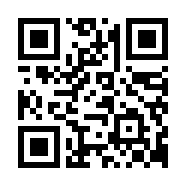 15/ 8(土)動画による情報発信講座　目を引く動画の撮り方・作り方２6/26(土)あなたの想いをカタチに！　市民活動のはじめ方３8月市民活動のためのＳＤＧｓ講座４12月助成金講座　申請書の書き方のコツ５1月事業計画の立て方６2月ＮＰＯマネジメント講座